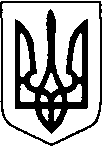 КОВЕЛЬСЬКИЙ  МІСЬКИЙ  ГОЛОВАРОЗПОРЯДЖЕННЯ 28.08.2020                                                       Ковель                                             № 181- рПро проведення конкурсу на посаду керівника ЛІЦЕЮ  №13  М. КОВЕЛЯ  ВОЛИНСЬКОЇ ОБЛАСТІ     Відповідно до законів України «Про місцеве самоврядування в Україні», «Про освіту», «Про повну загальну середню освіту», рішення Ковельської міської ради № 70/12  від 27.08.2020 року «Про проведення конкурсу на посаду керівника ЛІЦЕЮ  №13  М. КОВЕЛЯ  ВОЛИНСЬКОЇ ОБЛАСТІ»  1. Провести з 28 серпня 2020 року по 28 жовтня 2020 року конкурс на посаду  керівника ЛІЦЕЮ  №13  М. КОВЕЛЯ  ВОЛИНСЬКОЇ ОБЛАСТІ.2. Затвердити склад комісії для  проведення конкурсу на посаду  керівника ЛІЦЕЮ  №13  М. КОВЕЛЯ  ВОЛИНСЬКОЇ ОБЛАСТІ, що додається.3. Контроль за виконанням даного рішення  покласти  на заступника  міського голови  Прокопіва  І.Я.Перший заступник міського голови                                    Михайло ГЕТЬМАН                                                                               Додаток 1до розпорядження  міського голови28.08.2020р. №181 -рКомісіяз проведення конкурсу на посаду керівникаЛІЦЕЮ №13 М. КОВЕЛЯ ВОЛИНСЬКОЇ ОБЛАСТІГолова комісії:     -    ПРОКОПІВ Ігор Ярославович – заступник міського голови.Заступник голови комісії:КУБАЙ Валерій Олександрович, депутат Ковельської міської ради, представник постійної комісії з питань освіти, культури, охорони здоров’я, материнства і дитинства, соціального захисту населення, спорту і фізичної культури, в справах сім’ї і молоді та релігії.                                                Секретар комісії:ЖАБ'ЮК Лариса Мирославівна, головний спеціаліст управління освіти виконавчого комітету Ковельської міської ради;Члени комісії: - БИЧКОВСЬКИЙ Віктор Васильович – начальник управління освіти виконавчого комітету Ковельської  міської ради; -  ВАСКОВЕЦЬ Ірина Анатоліївна – юрист управління освіти виконавчого комітету Ковельської міської ради; -  ЗАСЛАВСЬКА Лідія Володимирівна – головний спеціаліст управління освіти виконавчого комітету Ковельської міської ради; - КОРЕЦЬ Ангеліна Йосипівна, начальник управління Державної служби якості освіти у Волинській області; -  МІЦУРА Юрій Михайлович, депутат Ковельської міської ради, представник постійної комісії з питань освіти, культури, охорони здоров’я, материнства і дитинства, соціального захисту населення, спорту, фізичної культури, в справах сім’ї і молоді та релігії; - СЕЗЬОМІН Ігор Вадимович, голова Ковельської міської організації професійної спілки працівників освіти і науки.Заступник міського голови                                                     Ігор ПРОКОПІВПОГОДЖЕНО:Надіслати:_______________________      __________________________________________
_______________________      __________________________________________
_______________________      __________________________________________
_______________________      __________________________________________
_______________________      __________________________________________
_______________________      __________________________________________
_______________________      __________________________________________
_______________________      __________________________________________
_______________________      __________________________________________
_______________________      __________________________________________
_______________________      __________________________________________
_______________________      __________________________________________
_______________________      __________________________________________
_______________________      __________________________________________
_______________________      __________________________________________
_______________________      __________________________________________
Заступник міського голови/підпис//дата/Виконавець/підпис//дата/Юридичний відділ/підпис//дата/Керуючий справами/підпис//дата/